Velferdsgruppa på  Hervik camping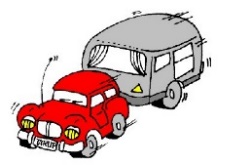 Møte 26.mai 2019Til stede: Mona, Kåre, Karin, Synnøve, Olav Johan, Rolf og RandiMeldt forfall: Ronny, Kaja og Ernst*Evaluering av Påskespor: Igjen – for et fantastisk arrangement – APPLAUS! – Ungene ønsker generelt mindre lakris i påskeegga.  (Nå tok vi det vi fikk, så være litt tidligere ute med å få kjøpt inn godteriet til neste år!)Flere kopier av letekryssord (om vi skal ha tilsvarende igjen!)Ha flere kyllingdrakter, eller hare, eller…..  supersuksess med Arild i kyllingdrakten!Bestille like bra vær til neste år   Midtsommarfesten > Lørdag 29.juni  	Pris –	 Voksne (14 år +) kr 350,- gjester utenfra campingen kr 400,-		Barn (fra 4 år – tom 13 år) kr 100,-  gjester utenfra kr 100,- mindre barn går gratis.	Kjøp i kiosken, får armbånd med bordplassering – kontant betaling.Mat – Reker med tilbehør (værforbehold) – samt grilling av pølser og burgere til de som ikke spiser reker.Musikk >  Rabalders som skal sørge for liv og moro og dans i løpet av kvelden.Rigging av telt vil foregå i uka før festen, Ernst og Kåre har bruk for litt hjelpende hender, så  her er det bare å hjelpe til om en har anledning.                                                                     Dekking og pynting av bord, skjer fra ca kl 17 og utover på fredagskvelden.Fiskekonkurranse – Karin og datter Mona har full kontroll på den, starter med påmelding nede ved sjøen ca kl 11:00/11:30. > kr 50,- for voksne (fra og med 14 år), og kr 30,- for barn (til og med 13 år) Selve konkurransen starter kl 12:00. og målgang innen kl 14:00. Godtekrukke (gjett antall) denne fikser Mona M. i år. Randi kjøper inn plante (gjett vekta) Natursti, Synnøve fikser denne, premiering på kvelden på alle disse 3. Konkurransene foregår mellom klokka 12:00 og 17:00.Flaskepostdykk i båthavna – kl 14:30 for barn – aldersgrense 16 årLeker og konkurranser på grusbanen, og ansiktsmaling for ungene ved kiosken, skjer mellom klokka 15:00 og  17:00.	HUSK å ta med MYNTER!!Ansiktsmaling v kiosken – gratis – fortrinnsvis for barn - > Synnøve, bedre skilting enn i fjor og trenger en mere sminke? Greit å være 3 stk her.Luftgeværkyting > Olav Johan, ha større asfaltplate bak blinken enn den som var i fjor, 3 skudd kr 10,-                                    3 klasser: Barn (6 -13 år) Dame (14+) Herre (14+)Spikerslag > Rolf - kr 10,- for deltagelse, færrest slag vinner + giveaways til de minste som prøver seg, ha en lavere fjøl for de små.  3 klasser: Barn (6-13 år) Dame (14+) Herre (14+) Pilkast > Mona M. – treff ballonger – kr 10,- for 3/5 piler (kast). Ha mange ballonger klar. Premier med en gang.Fiskedam > Kaja - kr 20,- alle får napp – Kaja fikser posene/premieneBlåsekast > Ronny – kr 10,- Stor blåse for voksne, liten blåse for barn.                                         3 klasser: Barn (6-13 år) Dame (14+) Herre (14+) giveaways til de minste som prøver seg.Lappeløp på tid > Randi – går ei løype på tid, beste tid vinner – kr 10,-                                          3 klasser: Barn (6-13 år) Dame (14+) Herre (14+) giveaways til de minste som prøver seg.Quiz for kvelden – Randi lager.PREMIER – vi maser jo etter premier – noen som har noe eller kan skaffe noe, så blir vi veldig glade  OLSOK	 starter med bruktmarked oppe ved kiosken kl 12:00 -   SALG – KJØP – BYTTE – NYTT – GAMMELT – BRUKT – og er der noen som vil lage til KAFÈ??  	Kl 14:00 MOTBAKKELØP > Mona M – her vinner en heder og ære og vandrepokal, flere klasser Dame (14+) Herre (14+) Barn (10-13) Barn (6-9) Kr 20,- pr påmelding.  Meld deg på i kiosken hos Kåre/Karita, eller til Mona på mobil (og vipps) 412 73 372.	Kl 15:00 FOTBALLTURNERING > Rolf - meld på lag i kiosken hos Kåre/Karita.                               Premie til beste lag!!                   5-6 mannslag, max 2 voksne pr lag, 	Kl 18:00 BÅL og leker i stranda (vær og vindforbehold om bål) Det blir Krabbeløp og quiz som vanlig, og noe leking og premieringer mens vi venter på sjølvaste kaptein Sabeltann (eller hans lookalike ) 	Grillene tennes ca kl 18:00, så da er det fritt fram for hver og en som vil og kan være grillsjef.Bryggene: her er der en del måkeplage – vi mener at her er det generelt viktig at alle rydder opp etter seg, og ikke la fiskeavfall ligge igjen i båten, eller på bryggene/moloen, om en kaster fiskeavfall/slo/ krabbe og rekeskall – SØRG FOR AT DET HAVNER UTI SJØEN, GODT PÅ UTSIDA AV MOLOEN / BERGET. Ikke noe som helst skal kastes i sjøen inne i båthavna, eller i badestranda.	Ikke parker biler nede ved sjøen -  KUN NYTTEKJØRING inne på plassen. Skal en ha med mye i båten, kjør ned og så kjør hjem igjen med bilen. Parkering av biler skal ikke forekomme på betongkaien, på moloen eller ved bobilpakreringen nede ved sjøen.  Branntilsyn Det har vært besøk fra brannvesenet på plassen, og det var masse skryt å høste derifra. God framkommelighet, ryddig og fint på mesteparten av plassene. Er der noe å anmerke, vil eier av plassen få beskjed.Elbilladere > Der er kommet opp ladestasjon for elbil med plass for to -2- biler, ved servicebygget. Disse to plassene er forbeholdt elbiler som skal lades, så ikke parker der med andre biler.  Lading betales med vipps. Når ladestasjonen er klar for bruk, skal der ikke lades elbiler fra egen vogn.  Kommer beskjed fra Ernst på nettet, når dette er klart for bruk.Spill > Olav Johan og Mona M tar seg av det meste – får laget spillbrett og brikker, og spør etter hjelp der det behøves.Egen FBside for Bindestreken > Ernst. + Oppdatere den offisielle Nettsida til campingen > Ernst & EgilNye plassen de seks plassene nede ved sjøen er bestilt, noen få er bestilt på toppen, ellers er der god plass i det nye feltet.  Noen som har gode ideer til navn der borte? Kom med forslag!Bokbytteskap så snart vi har et egna skap – så kommer det opp vårt helt eget bibliotek   Ref: RandiNeste møte: Lørdag 15.juni kl 11:00, v kiosken